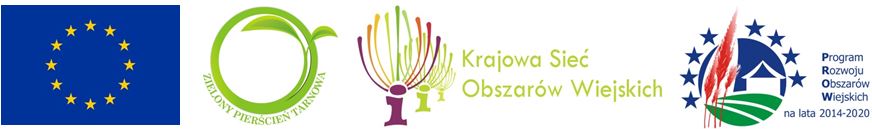 Europejski Fundusz Rolny na rzecz Rozwoju Obszarów Wiejskich: Europa inwestująca w obszary wiejskie. Załącznik nr 1 do Umowy  nr 01/08/2018Harmonogram spotkań gminnych dotyczących tematu zarządzania odnawialnymi źródłami energii w ramach projektu : „Promocja i rozwój klastra energii ZPT poprzez stworzenie modelu energetyki rozproszonej”Nazwa gminyData  spotkaniaMiejsce spotkaniaCiężkowice21.09.2018Muzeum Przyrodnicze w Ciężkowicach; adres: ul. 3-go Maja 34, 33-190 CiężkowiceGromnik19.09.2018 GOK, ul. Jana Pawła II   10, 33-180 GromnikLisia Góra17.09.2018sala narad  Urząd Gminy w Lisiej Górze; adres: ul. 1 Maja 7, 33-140 Lisia GóraPleśna21.09.2018sala narad Urząd Gminy Pleśna; adres: 33-171 Pleśna 240Radłów24.09.2018Remiza OSP Radłów; adres: Pl. Kościuszki 5, 33-130 Radłów, Ryglice28.09.2018RygliceRzepiennik Strzyżewski26.09.2018Sala GOK Rzepiennik Strzyżewski, adres: Rzepiennik Suchy 200, 33-163 Rzepiennik StrzyżewskiSkrzyszów26.09.2018 Szkoła Podstawowa nr 1 im. Jana Pawła II w Skrzyszowie, adres: 33-156 Skrzyszów 629ASzerzyny14.09.2018Dom Kultury Szerzyny, adres: 38-246 Szerzyny 159Tarnów18.09.2018Szkoła Podstawowa nr 1 im. Heleny Marusarz w Woli Rzędzińskiej, adres: 33-150 Wola Rzędzińska 435BTuchów27.09.2018Dom Kultury w Tuchowie, adres: ul. Chopina 10, 33-170 TuchówWierzchosławice24.09.2018Centrum Kultury Wsi Polskiej w Wierzchosławicach, adres: 33-122 Wierzchosławice 39AWietrzychowice01.09.2018 Dom Kultury Nowopole im. Tadeusza Kościuszki, adres: 
33-270 Nowopole  Wojnicz30.08.2018Dom Grodzki Wojnicz; adres: ul. Rynek 13, 32-830 WojniczŻabno05.09.2018Gminne Centrum Kultury w Żabnie, adres: Władysława Jagiełły 16, 33-240 ŻabnoZakliczyn10.09.2018sala widowiskowa w budynku Ratusza w Zakliczynie; 
ul. Rynek 32, 32-840 Zakliczyn